ASPEK HUKUM PENGGUNAAN MATA UANG VIRTUAL BITCOIN DI INDONESIA DITINJAU DARI ASPEK PERLINDUNGAN HUKUM KONSUMEN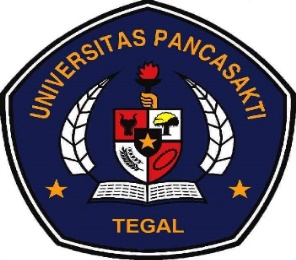 SKRIPSIDiajukan untuk Memenuhi Tugas dan Melengkapi Syarat Guna Memperoleh Gelar Sarjana Strata 1 dalam Ilmu Hukum Oleh:SHINTYA ALKAUTSAR SUSILONPM 5118500076FAKULTAS HUKUMUNIVERSITAS PANCASAKTI TEGAL2022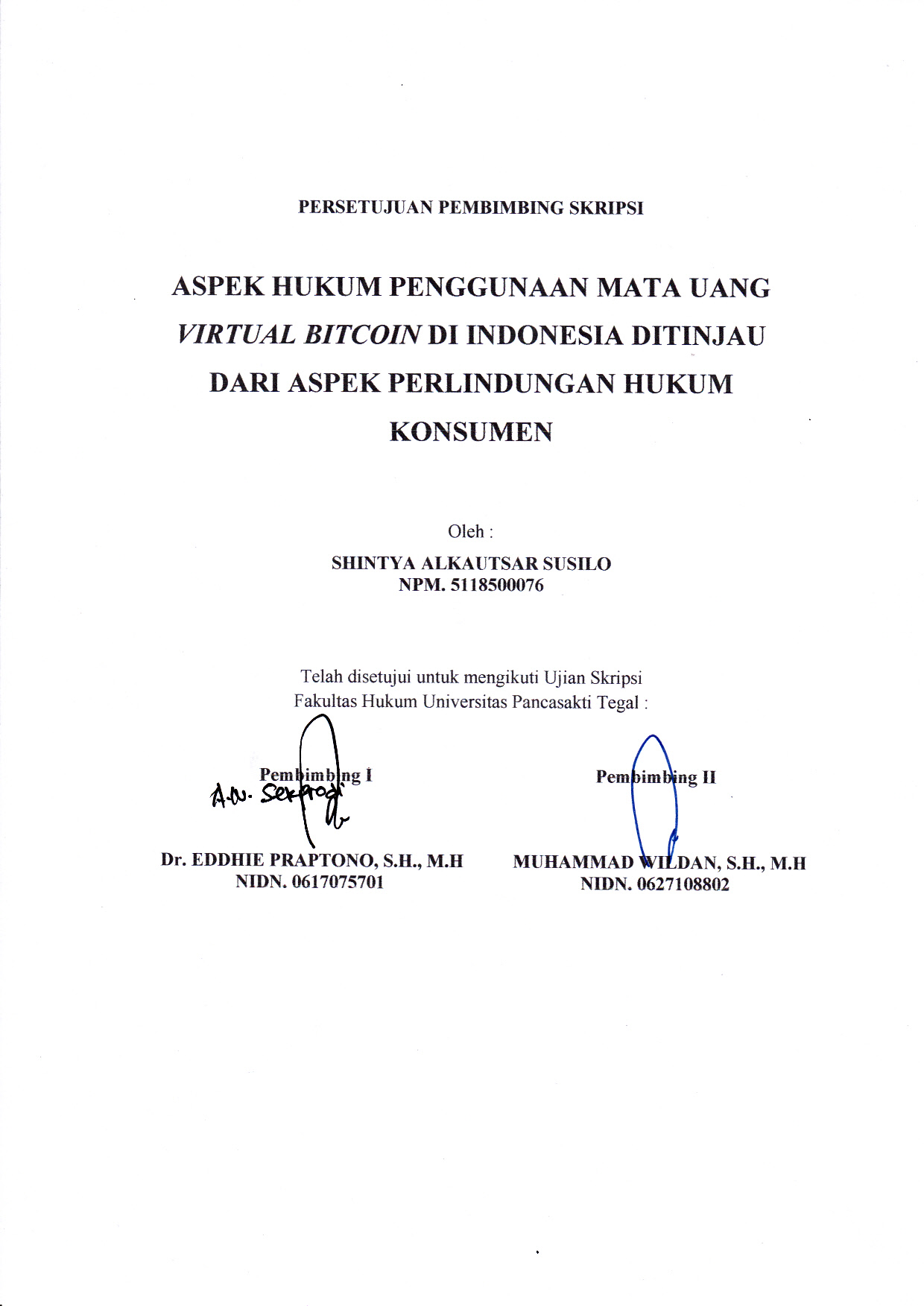 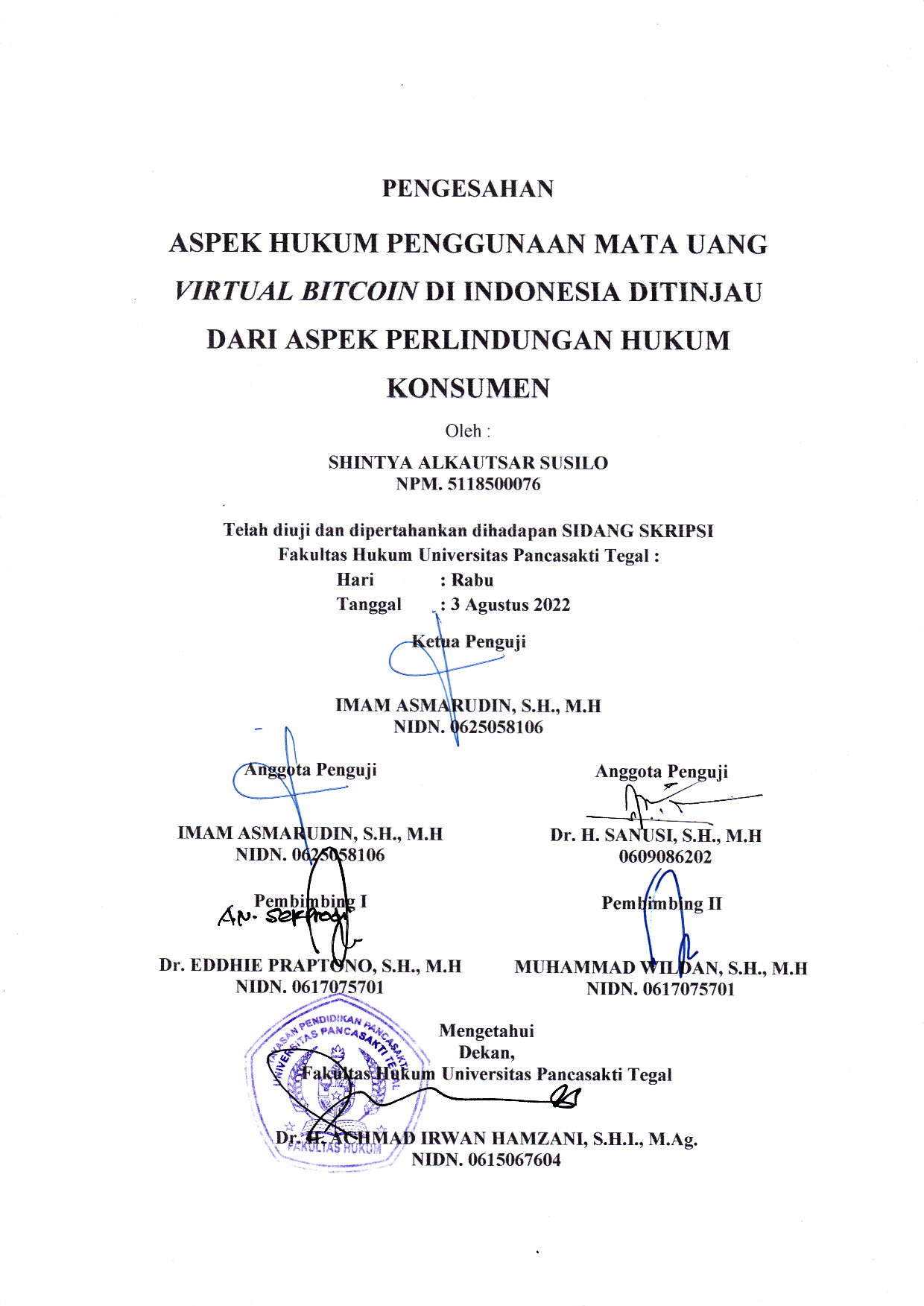 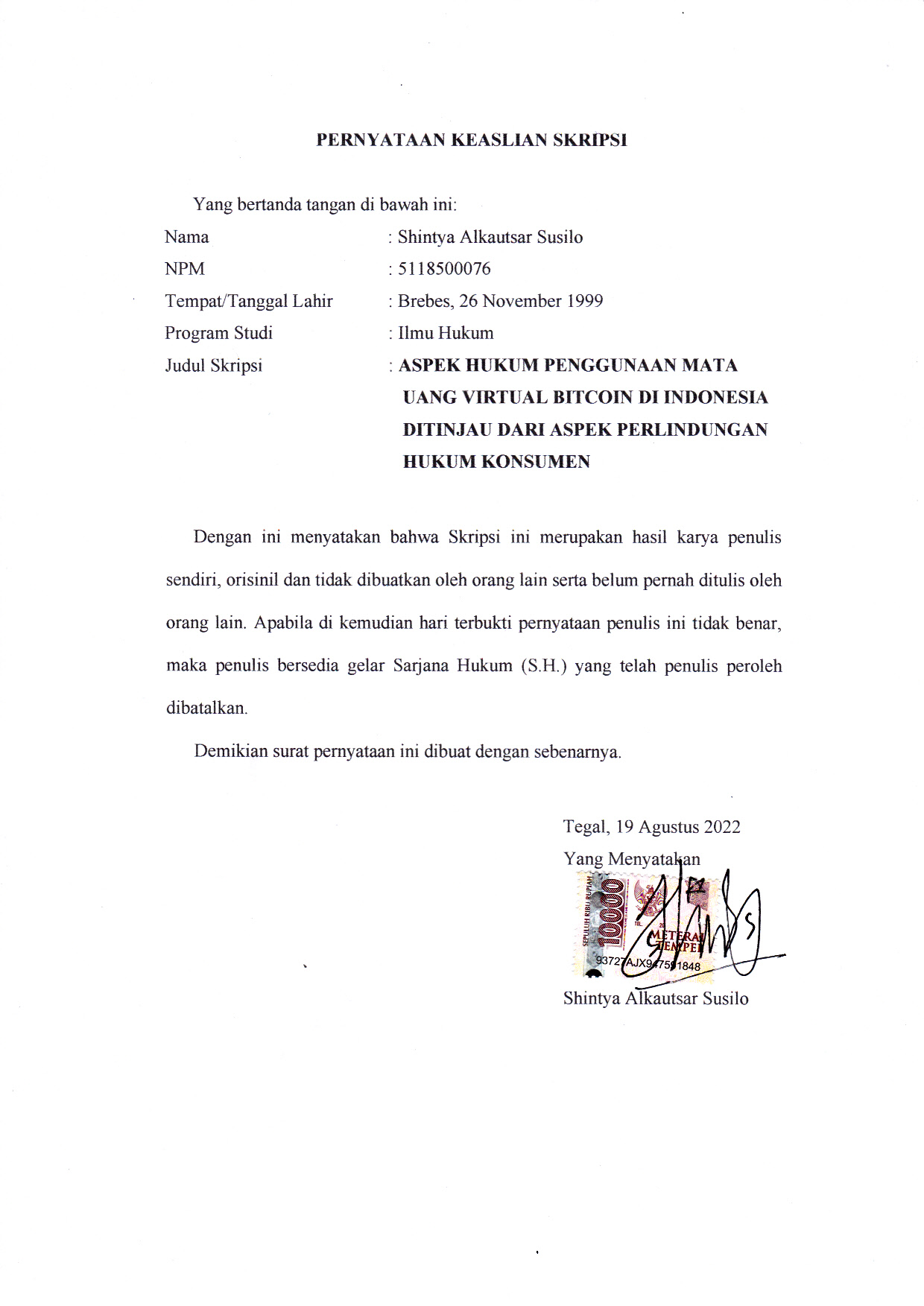 ABSTRAKSusilo, Shintya Alkautsar. Aspek Hukum Penggunaan Mata Uang Bitcoin di Indonesia Ditinjau Dari Aspek Perlindungan Hukum Konsumen. Skripsi. Tegal: Program Studi Ilmu Hukum Fakultas Hukum, Universitas Pancasakti Tegal. 2022.      Dewasa ini, para ahli matematika dan komputer menemukan penggunaan lain dari crypthography yang berpotensi untuk menunjang kehidupan masyarakat dalam bidang jual beli dan mata uang digital yang disebut dengan cryptocurrency. Konsep cryptocurrency inilah yang menjadi dasar untuk melahirkan mata uang digital yang saat ini terkenal dengan mata uang bitcoin sebagai alat pembayaran.      Penelitian ini bertujuan menjelaskan penggunaan hukum mata uang virtual bitcoin sebagai alat pembayaran ditinjau dari perlindungan konsumen dan menjelaskan kelemahan dan kelebihan mata uang virtual bitcoin sebagai alat pembayaran.      Jenis penelitian adalah penelitian kepustakaan (library research). Pendekatan penelitian yang digunakan adalah penelitian hukum normatif (normative law research). Data yang dikumpulkan melalui studi kepustakaan dianalisis dengan analisis kualitatif.      Hasil penelitian ini menunjukkan bitcoin tidak dapat dikatakan sebagai mata uang dan juga tidak dapat dikatakan sebagai uang elektronik sebagaimana yang telah dijelaskan dalam PBI Nomor 16/8/PBI/2014 yang mensyaratkan bahwa uang elektronik diterbitkan atas dasar nilai uang yang disetor terlebih dahulu oleh pemegang kepada penerbit. Perlindungan hukum bagi para pihak dalam transaksi bisnis dengan menggunakan mata uang virtual bitcoin sebagai alat pembayaran disebabkan tidak adanya regulasi yang jelas serta pengakuan terhadap penggunaan mata uang virtual bitcoin di Indonesia menyebabkan para pengguna mata uang virtual bitcoin di Indonesia tidak mendapatkan perlindungan hukum terkait kepemilikan dan/atau penggunaan bitcoin, sehingga segala resiko terhadap kepemilikan.      Berdasarkan hasil penelitian ini diharapkan akan menjadi bahan informasi dan masukan bagi mahasiswa, akademisi, praktisi, dan semua pihak yang membutuhkan di lingkungan Fakultas Hukum Universitas Pancasakti Tegal.Kata Kunci: Bitcoin, KonsumenABSTRACTSusilo, Shintya Alkautsar. Legal Aspects of Using Bitcoin Currency in Indonesia From the Aspect of Consumer Legal Protection. Skripsi. Tegal: Law Faculty Faculty of Law Study Program, Tegal Pancasakti University. 2022.
      Today, mathematicians and computers find another of crypthography that have the potential to support people's lives in the field of buying and selling digital currencies called cryptocurrencies. The concept of cryptocurrency is the basis for giving birth to a digital currency which is currently known as bitcoin currency as a means of payment.      This research explain the legal use of bitcoin virtual currency as a means of payment in terms of consumer protection and explain the weaknesses and advantages of bitcoin virtual currency as a means of payment.      The type of research is library research. The research approach used is normative law research. Data collected through literature study were analyzed by qualitative analysis.      The results of this study indicate that bitcoin cannot be said to be a currency and also cannot be said to be electronic money as has been explained in PBI Number 16/8/PBI/2014 which requires that electronic money be issued on the basis of the value of money that was deposited in advance by the holder to publisher. Legal protection for parties in business transactions using bitcoin virtual currency as a means of payment due to the absence of clear regulations and recognition of the use of bitcoin virtual currency in Indonesia causes bitcoin virtual currency users in Indonesia not to get legal protection related to ownership and/or or the use of bitcoin, so any risk to ownership.      Based on the results of this research, hoped that it will become information and input for students, academics, practitioners, and all parties in need in the Faculty of Law, Pancasakti University, Tegal.Keywords: Bitcoin, ConsumerMOTTOSesungguhnya sesudah kesulitan itu ada kemudahan, maka apabila kamu telahselesai (dari suatu urusan), kerjakanlah dengan sungguh-sungguh (urusan) yanglain, dan hanya kepada Allah lah hendaknya kamu berharap.(Q.S. Al- Insyirah: 6-8)Keberhasilan adalah kemampuan untuk melewati dan mengatasi dari satukegagalan ke kegagalan berikutnya tanpa kehilangan semangat.(Winston Chuchill)Janganlah kamu menggantungkan cita-cita pada orang lain, tetapi carilah sendiriapa yang kau cari dengan segenap kemampuan, doa serta usaha yang selalumengiringi langkahmu(Penulis)PERSEMBAHANSkripsi ini saya persembahkan untuk:Allah SWT yang telah memberikan rahmat serta hidayahnya, salawat serta salam tercurahkan kepada Nabi Muhammad SAW.Kedua Orang Tuaku, yang telah mendoakan dalam setiap sujud, dan setiap saat yang tak pernah bosan memberikan cinta kasihnya, dorongan, semangat.Teman-temanku Fakultas Hukum Universitas Pancasakti Tegal terutama sahabatku yang telah selalu memberikan motivasi Almamaterku Universitas Pancasakti TegalKATA PENGANTARPuji Syukur saya panjatkan kehadirat Allah SWT atas berkat, rahmat, taufik, dan hidayah-Nya., alhamdulillah penyusunan skripsi ini dapat selesai. Dengan skripsi ini pula penulis dapat menyelesaikan studi di Program Studi Ilmu Hukum Fakultas Hukum Universitas Pancasakti Tegal. Shalawat serta salam penulis sampaikan kepada Rasulullah SWT. Yang membawa rahmat sekalian alam. Selaku Rektor Universitas Pancasakti TegalDr. Taufiqulloh, M.Hum. Selaku Rektor Universitas Pancasakti TegalDr. Achmad Irwan Hamzani, S.H.I., M.Ag Selaku Dekan Fakultas Hukum Universitas Pancasakti TegalKanti Rahayu, S.H.,M.H. Selaku Wakil Dekan 1 Fakultas Hukum Universitas Pancasakti TegalH. Toni Haryadi, S.H,.M.H. Selaku Wakil Dekan 2 Fakultas Hukum Universitas Pancasakti TegalImam Asmarudin, S.H., M.H. Selaku Wakil Dekan 3 Fakultas Hukum Universitas Pancasakti TegalMuhammad Wildan, S.H, M.H. Selaku Sekretaris Program Studi Ilmu Hukum Fakultas Hukum Universitas Pancasakti TegalDr. Eddhie Praptono, S.H., M.H. Selaku Dosen Pembimbing 1Muhammad Wildan, S.H., M.H. Selaku Dosen Pembimbing 2Segenap Bapak dan Ibu Dosen Fakultas Hukum yang telah memberi bekal ilmu pengetahuan, sehingga saya dapat menyelesaikan studi dan penulisan skripsi.Segenap jajaran bagian Tata Usaha Fakultas Hukum Universitas Pancasakti Tegal yang turut memberikan banyak bantuan dan pengarahan kepada saya selama perkuliahan maupun dalam proses penyelesaian skripsi ini.Kedua Orangtua saya, yang selalu memberikan doa, motivasi, dan tidak pernah mengeluh dalam membimbing saya menuju kesuksesan.Rekan-rekan Mahasiswa Fakultas Hukum Universitas Pancasakti Tegal yang telah banyak memberikan masukan kepada saya dalam menulis skripsi ini.Semua pihak yang tidak dapat saya sebutkan satu persatu yang telah membantu saya dalam menyelesaikan penulisan skripsi ini.Saya menyadari bahwa skripsi ini masih kurang sempurna, sehingga saya mengharapkan saran dan kritik yang konstruktif demi kesempurnaan skripsi ini.Akhir kata semoga skripsi ini dapat bermanfaat bagi kita semua salah satunya yang membaca.    Tegal, 19 Agustus 2022  Shintya Alkautsar SusiloDAFTAR ISIHalaman Judul  	  iHalaman Persetujuan Pembimbing	iiHalaman Pengesahan  	  iiiHalaman Pernyataan  	  ivAbstrak	vAbstract	viHalaman Persembahan	viiHalaman Motto	viiiKata Pengantar  	  ixDaftar isi  	  xiBAB I PENDAHULUAN  	  1A. Latar Belakang Masalah 	1  B. Rumusan Masalah 	4C. Tujuan Penelitian	4D. Manfaat Penelitian 	4E, Tinjauan Pustaka	5F. Metode Penelitian	11G. Sistematika Penulisan	14BAB II TINJAUAN KONSEPTUAL  	  15A. Tinjauan Tentang Mata Uang 	15  B. Tinjauan Tentang Jual Beli	18C. Tinjauan Tentang Virtual Bitcoin sebagai Alat Pembayaran	22D. Tinjauan Tentang Perlindungan Hukum Konsumen	25BAB III HASIL PENELITIAN DAN PEMBAHASAN	  45Hukum Mata Uang Virtual Bitcoin sebagai Alat Pembayaran Ditinjau dari Perlindungan Konsumen	45  Kelebihan dan Kelemahan Mata Uang Virtual Bitcoin sebagai Alat Pembayaran		61BAB IV PENUTUP	  68A. Simpulan 	68  B. Saran	70DAFTAR PUSATAKA	  71